CURRICULUM VITAECareer Objective:Looking forward to join an organization where I can enhance my capabilities and implement them for effective utilization of the industry's resources. I would like to make best use of my acquired skills.Experience Profile:International School of Choueifat, Al Khaimah, U.A.E5 Year experience as Administrative Coordinator/Data Manager (March 2011 to till date)Gathers, enters, and/or updates data to maintain departmental records and databases, as appropriate; establishes and maintains files and records for the office.Responsible for collecting, recording, maintaining and reporting of student records e.g., grades, registration data, transcripts, mid-term verification.Responsible for processing new student enrollments, student transfers, student withdrawals, and student graduation. Review and provide an assessment of instructional placement on new enrollments to the director. Prepare statistical reports on enrollment of students in various courses and programs. Generate grade cards and transcripts.Retrieve, separate and sort program output as needed, and send data to specified users.Provide back-up for records and registration services, including registering students, issuing transcripts, answering phones, scanning, reporting grades and working special events Collaborate with administrators, deans, faculty and counselors to facilitate and improve services to students.Provide information   and  training to school staff on the use of the student information system and application of data from the systemProvide training to teachers about the projects like smart TV, online exams.Download and distribute study materials and exam materials to Teachers.Arranging Video Conference with the higher authorities Oversee the operation of computer hardware systems, including coordinating and scheduling the use of computer terminals and networks to ensure efficient use.Ensure network and servers are functioning properlyNotify administrator or computer maintenance technicians of equipment malfunctionsProvides confidential secretarial and administrative supportPerforms miscellaneous job-related duties as assignedPracoss Technologies Pvt Ltd. & Kran Solutions, India	2 Year experience as Software Engineer/Technical Support Representative (Aug 2008 to Nov 2010)Active in all the Software Development Life Cycle from requirement study to testing.Coordinate with the Technical Director on current programming tasks. Collaborate with other programmers to design and implement features.  Produce well-organized, optimized, and documented source code. Create and document software tools required by artists or other developers. Debug existing source code and polish feature sets. Contribute to technical design documentation. Requirement study with the customersDeliver service and support to end-users via remote connection or over the InternetIdentify and escalate priority issues per Client specifications.Offer alternative solutions where appropriate with the objective of retaining customers’ and clients’ business.Stay current with system information, changes and updates.Educational Qualification: R.V.S. College of Engineering & Technology (Anna University), Dindigul, IndiaBachelor of Engineering in Electronics & Communication, 2008Faith InfoTech, Thiruvananthapuram, India Diploma in Software Engineering Strengths:Expertise in different data management systems and report management system. Good Knowledge of school IT activities.Thorough knowledge on admission and registration policies of the school.Expertise in documentation based on ISO standardsWillingness to learnHardworking and dedicated to the companies objectives.Self-motivated, with good interpersonal and communication skills. Personal Profile:            Date of Birth      :      17-03-1987            Age		   :      29Nationality	   :      IndianMarital Status     :     MarriedLanguages         :     English, Malayalam, HindiFirst Name of Application CV No: 1658004Whatsapp Mobile: +971504753686 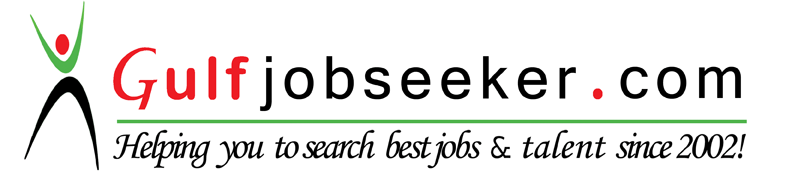 